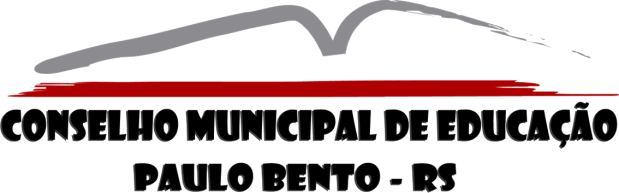 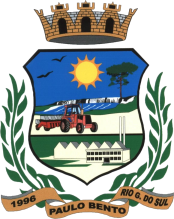    ESTADO DO RIO GANDE DO SUL PREFEITURA MUNICIPAL DE PAULO BENTO Sistema Municipal de EnsinoConselho Municipal de Educaçãocme@paulobento.rs.gov.brResolução CME nº. 005, de 13 de novembro de 2020.Alteração do Calendário Escolar para o Ano Letivo de 2020, dos Estabelecimentos de Ensino, componentes do Sistema Municipal de Ensino de Paulo Bento-RS.O CONSELHO MUNICIPAL DE EDUCAÇÃO DE PAULO BENTO, no uso das atribuições que lhe são conferidas pela Lei Municipal n°. 1.616, de 14 de setembro de 2016, que instituiu o Sistema  Municipal de Ensino e pela Lei Municipal nº. 1.617 de 14 de setembro de 2016 que reestruturou este Conselho, plenária do dia 11 de maio de 2020, registrada na Ata da Reunião CME nº. 008 de 12 de novembro de 2020, em consonância com a legislação vigente, Lei Federal nº 9394/96, Parecer CNE/CEB nº 38/2002 e Parecer CEB nº. 05/1997, Decreto Municipal nº. 2649/2020, Decreto Estadual nº. 55.184/2020.RESOLVE:Art. 1º - Alterar Calendário Escolar para o Ano Letivo de 2020, dos Estabelecimentos de Ensino, componentes do Sistema Municipal de Ensino de Paulo Bento-RS, conforme constam Anexos (Calendários das Escolas e dos Docentes) partes integrantes desta Resolução.Art. 3° – No decorrer do ano, qualquer alteração nos calendários escolares homologados, independentemente do motivo que a tenha determinado, deverá, após manifestação do Conselho de Escolar ou Círculo de Pais e Mestres, quando não houver Conselho Escolar constituído, constada em Ata específica, e Termo encaminhado ser submetido à apreciação da Secretaria e Conselho e à nova homologação, num prazo impreterivelmente mínimo de quinze (15) dias antes da data a ser alterada.Art. 3° – Fica revogada a Resolução CME nº. 001/2020.Art. 4° – A presente Resolução entra em vigor na data de sua aprovação.Paulo Bento – RS, 12 de maio de 2020.Aprovado por unanimidade, pelos presentes, na Sessão Plenária do dia 13 de novembro de 2020.Conselheiros presentes na Sessão Plenária:CALENDÁRIO LETIVO 2020OBSERVAÇÕES:PROPOSTA CALENDÁRIO LETIVO - ESTUDANTESANO - 2020OBSERVAÇÕES:CALENDÁRIO LETIVO - PROFESSORESANO - 2020OBSERVAÇÕES:TitularesSuplentesAneliese Giareton RoldoDaniel MarinTiago PereiraCarina Giaretton PompermaierAna Paula Lissa Dal PráDaniel Marin                                                                                                Presidente do Conselho Municipal de EducaçãoESCOLAS DO SISTEMA MUNICIPAL DE EDUCAÇÃOPRIMEIRO SEMESTRESEGUNDO SEMESTREFEVMARABRMAIJUNJULAGOSETOUTNOVDEZSUB TOTALTOTAL DE DIAS LETIVOSDias Letivos0822191020232121202016196Feriados e Recesso2425------1020/21011112------07091202---Recesso Estudantes1616 a 3109Recesso Professores Até 09Inicia 24Entrega Pareceres e Boletins15 e 16Eventos ExtracurricularesFormação Pedagógica200INÍCIO DAS ATIVIDADES COM OS ESTUDANTES:17 de fevereiro de 2020RETORNO DAS ATIVIDADES COM OS ESTUDANTES:01 de junho de 2020.ENCERRAMENTO DO ANO LETIVO COM OS ESTUDANTES 22 de dezembro de 2020ESCOLAS DO SISTEMA MUNICIPAL DE EDUCAÇÃOPRIMEIRO SEMESTRESEGUNDO SEMESTREFEVMARABRMAIJUNJULAGOSETOUTNOVDEZSUB TOTALTOTAL DE DIAS LETIVOSDias Letivos0822191020232121202022196Feriados e Recesso2425------1020/21011112------07091202---Recesso Estudantes1616 a 3109Eventos ExtracurricularesTOTAL DE DIAS LETIVOS COM OS ESTUDANTES:TOTAL DE DIAS LETIVOS COM OS ESTUDANTES:TOTAL DE DIAS LETIVOS COM OS ESTUDANTES:TOTAL DE DIAS LETIVOS COM OS ESTUDANTES:TOTAL DE DIAS LETIVOS COM OS ESTUDANTES:TOTAL DE DIAS LETIVOS COM OS ESTUDANTES:TOTAL DE DIAS LETIVOS COM OS ESTUDANTES:TOTAL DE DIAS LETIVOS COM OS ESTUDANTES:TOTAL DE DIAS LETIVOS COM OS ESTUDANTES:TOTAL DE DIAS LETIVOS COM OS ESTUDANTES:TOTAL DE DIAS LETIVOS COM OS ESTUDANTES:TOTAL DE DIAS LETIVOS COM OS ESTUDANTES:TOTAL DE DIAS LETIVOS COM OS ESTUDANTES:200INÍCIO DAS ATIVIDADES COM OS ESTUDANTES 1º SEMESTRE17 de fevereiro de 2020.RETORNO DAS ATIVIDADES COM OS ESTUDANTES 2º SEMESTRE01 de junho de 2020.PRIMEIRO SEMESTRESEGUNDO SEMESTREFEVMARABRMAIJUNJULAGOSETOUTNOVDEZSUB TOTALTOTAL DE DIAS LETIVOSDias Letivos com os Estudantes0822191020232121202016196Feriados e Recesso2425------1020/21116 a 311112---07091202---Eventos ExtracurricularesRecesso Professores Até 0916 a 31Inicia 24PRIMEIRO SEMESTRESEGUNDO SEMESTRESEGUNDO SEMESTREINÍCIO DAS ATIVIDADES (FORMAÇÃO) COM PROFESSORES:10 a 14 de fevereiro de 2020.ATIVIDADES (FORMAÇÃO) COM PROFESSORES:RECESSO PROFESSORES16 a 31 de maio de 2020ATIVIDADES (FORMAÇÃO) COM PROFESSORES:RECESSO PROFESSORES16 a 31 de maio de 2020INÍCIO DAS ATIVIDADES COM OS ESTUDANTES:17 de fevereiro de 2020RETORNO DAS ATIVIDADES COM OS ESTUDANTES:01 de junho de 2020.ENCERRAMENTO DO ANO LETIVO COM OS ESTUDANTES:22 de dezembro de 2020ENCERRAMENTO DO ANO LETIVO COM OS PROFESSORES:24 de dezembro de 2020OBS: 11 de dezembro de 2020 – Formatura Pré B Educação Infantil.ENCERRAMENTO DO ANO LETIVO COM OS PROFESSORES:24 de dezembro de 2020OBS: 11 de dezembro de 2020 – Formatura Pré B Educação Infantil.ENTREGA DE PARECERES:ENSINO FUNDAMENTAL1º Semestre: 17/02/20 a 31/07/20: (102 dias letivos)2º Semestre: 31/07/20 a 22/12/20: (98 dias letivos)EDUCAÇÃO INFANTILAnual: 17/02/20 a 22/12/20: (200 dias letivos) 